Группа 2т-86Иностранный языкПреподаватель Жмаева Татьяна ВладиславовнаЗадание 1 на 06.04№1. С помощью словарика по теме выписать из текста и с картинок слова жирным шрифтом и перевести их. Перевести текст УСТНО.№2. №2 из учебника – сказать, верны ли утверждения (цифра – true/false). Если фото нечеткое, ссылка на учебник https://drive.google.com/open?id=1CqvGKPiato-M-DitQyYSildtcbmPubTA (с.65-66 документа).№3. №3 из учебника – соединить слово и его перевод (цифра – буква).№4. №4 из учебника – вставить слова в пропуски (цифра – слово).Задание 2 на 13.04№5. Разделить слова на звуки, т.е. на 6 столбиков. Если не знаете, как произносится слово, можете воспользоваться сайтом https://wooordhunt.ru/word/push.№6. Соединить слова и их перевод (цифра – буква).№7. Соединить начало и конец предложения (цифра – буква).№8. Перевести предложения на английский язык письменно.Задание 3 до 27.04Сделать презентацию про любой тип тормозной системы. Включить:Титульный лист,Название типа тормозной системы, его характерные особенности, область применения, плюсы / минусы (если есть). Всего 5-7 предложений на английском языкеИзображениеСдать лично либо в электронном варианте в ЛС https://vk.com/zhm_tatiana (можно фото тетради).1. Read the new words.brakes — тормозаforce the fluid — подаватьжидкостьperformance - работаunder pressure - поддавлениемsafety — безопасностьbrakes are applied — тормоза срабатываютdepend — зависетьslow – замедлятьbraking effort – тормозное усилиеdivide - разделятьpush down on the brake pedal – нажать на тормозную педальnamely - именноdrum brakes — барабанные тормозаband brake — ленточный тормозdisk brakes - дисковые тормозаshoe brake — колодочный тормозhydraulic assisted brakes — тормоза с гидравлическим приводомbrake shoes — колодки тормозаbrake fluid — тормозная жидкостьbrake pedal - тормозная педальmaster cylinder - главный цилиндр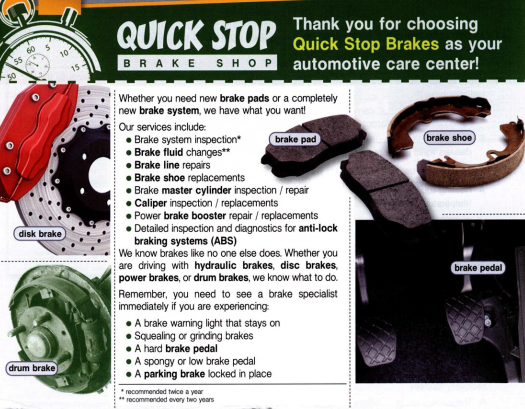 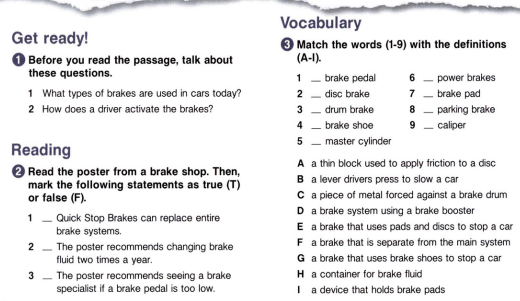 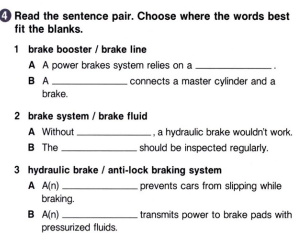 5. Divide these words into 6 groups.[eɪ], [ɪ], [u:], [ʃ], [a], [a:]Push, parking, brake, shoe, movement, sticking, cylinder, caliper, master, piston, safety, disk, detail, fluid.6. Match the words with their translations.7. Match the beginnings of the sentences with their endings.1. Brakes are used for...2. Brakes are one of ...3.Вrakes may be of 2 types: ...4. Brakes are applied by …5. Brakes are applied when …a. disc brakes and drum brakesb. the driver pushes down on the pedalc. the brake pedald. stopping the care. the most important mechanism of the car8. Translate the sentences into English.1.Тормоза являются наиболее важным механизмом автомобиля.2.Они используются для замедления движения или остановки автомобиля.3.Тормоза можно разделить на два типа, а именно: барабанные тормоза и дисковые тормоза.4.На большинстве автомобилей используется гидравлический привод или пневматический привод.5.Тормоза срабатывают, когда водитель нажимает на тормозную педаль.1.performancea. зависеть от2.the safety of passengersb. барабанные тормоза3.to depend uponc. тормоза срабатывают4.namelyd. тормоза с гидравлическим5.drum brakesприводом6.disc brakese. работа (действие)7.brakes are appliedf. именно8.hydraulic assisted brakesg. тормоза с усилителем9.power assisted brakesh. под давлением10.to press down on the brake pedali. нажать на тормозную педаль11.under pressurej. дисковые тормозаk. безопасность пассажиров